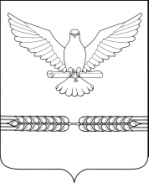 СОВЕТСТАРОЛЕУШКОВСКОГО СЕЛЬСКОГО ПОСЕЛЕНИЯПАВЛОВСКОГО РАЙОНАР Е Ш Е Н И Еот 19.10.2017                                                                №49/166ст-ца СтаролеушковскаяО внесении изменений в решение Совета Старолеушковского сельского поселения Павловского района от 22 сентября 2016 года №30/98 «Об утверждении Положения о порядке владения, пользования и распоряжения муниципальным имуществом Старолеушковского сельского поселения Павловского района»Руководствуясь Федеральным законом от 1 июля 2017 года №155-ФЗ
"О внесении изменений в статью 5 Федерального закона "О приватизации государственного и муниципального имущества" и Федеральный закон "О порядке осуществления иностранных инвестиций в хозяйственные общества, имеющие стратегическое значение для обеспечения обороны страны и безопасности государства", Совет Старолеушковского сельского поселения Павловского района  р е ш и л:Внести в решение Совета Старолеушковского сельского поселения Павловского района от  22 сентября 2016 года №30/98 «Об утверждении Положения о порядке владения, пользования и распоряжения муниципальным имуществом Старолеушковского сельского поселения Павловского района» следующие изменения: пункт 13.18 приложения к постановлению изложить в следующей редакции: «13.18. Информация о приватизации муниципального имущества, указанная в настоящем пункте, подлежит размещению на официальном  сайте администрации Старолеушковского сельского поселения Павловского района (старолеушковское.рф).».раздел 13 приложения к постановлению дополнить пунктами 13.23- 13.24 следующего содержания: «13.23. Покупателями муниципального имущества могут быть любые физические и юридические лица, за исключением:государственных и муниципальных унитарных предприятий, государственных и муниципальных учреждений;юридических лиц, в уставном капитале которых доля Российской Федерации, субъектов Российской Федерации и муниципальных образований превышает 25 процентов, кроме случаев, предусмотренных статьей 25 Федерального закона от 21 декабря 2001 года № 178-ФЗ "О приватизации государственного и муниципального имущества";юридических лиц, местом регистрации которых является государство или территория, включенные в утверждаемый Министерством финансов Российской Федерации перечень государств и территорий, предоставляющих льготный налоговый режим налогообложения и (или) не предусматривающих раскрытия и предоставления информации при проведении финансовых операций (офшорные зоны) (далее - офшорные компании);юридических лиц, в отношении которых офшорной компанией или группой лиц, в которую входит офшорная компания, осуществляется контроль.Понятия "группа лиц" и "контроль" используются в значениях, указанных соответственно в статьях 9 и 11 Федерального закона от 26 июля 2006 года № 135-ФЗ "О защите конкуренции".Ограничения, установленные настоящим пунктом, не распространяются на собственников объектов недвижимости, не являющихся самовольными постройками и расположенных на относящихся к муниципальной собственности земельных участках, при приобретении указанными собственниками этих земельных участков."Ограничения, установленные абзацами четвертым и пятым пункта 1 статьи 5 Федерального закона от 21 декабря 2001 года № 178-ФЗ "О приватизации государственного и муниципального имущества", применяются в отношении покупателя муниципального имущества, информационное сообщение о продаже которого, предусмотренное статьей 15 Федерального закона от 21 декабря 2001 года № 178-ФЗ "О приватизации государственного и муниципального имущества", размещено на официальном сайте Российской Федерации в информационно-телекоммуникационной сети "Интернет" для размещения информации о проведении торгов, определенном Правительством Российской Федерации, после 1 июля 2017 года».В случае, если впоследствии будет установлено, что покупатель муниципального имущества не имел законное право на его приобретение, соответствующая сделка является ничтожной. 2. Решение вступает в силу после его официального обнародования.Глава Старолеушковского сельского поселения Павловского района                                                          Р.Ю.Любченко